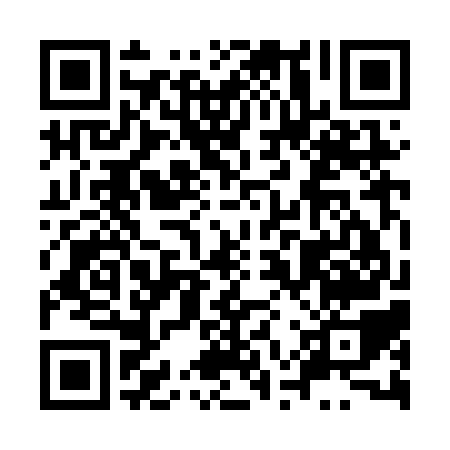 Prayer times for Charadanga, BangladeshWed 1 May 2024 - Fri 31 May 2024High Latitude Method: NonePrayer Calculation Method: University of Islamic SciencesAsar Calculation Method: ShafiPrayer times provided by https://www.salahtimes.comDateDayFajrSunriseDhuhrAsrMaghribIsha1Wed4:075:2812:003:266:317:522Thu4:065:2711:593:266:327:533Fri4:055:2711:593:256:327:544Sat4:045:2611:593:256:337:545Sun4:045:2511:593:256:337:556Mon4:035:2511:593:246:347:567Tue4:025:2411:593:246:347:568Wed4:015:2311:593:246:357:579Thu4:005:2311:593:246:357:5810Fri4:005:2211:593:246:367:5811Sat3:595:2211:593:236:367:5912Sun3:585:2111:593:236:378:0013Mon3:575:2111:593:236:378:0114Tue3:575:2011:593:236:388:0115Wed3:565:2011:593:236:388:0216Thu3:555:1911:593:226:398:0317Fri3:555:1911:593:226:398:0318Sat3:545:1811:593:226:408:0419Sun3:545:1811:593:226:408:0520Mon3:535:1811:593:226:418:0521Tue3:525:1711:593:226:418:0622Wed3:525:1711:593:226:428:0723Thu3:515:1711:593:216:428:0724Fri3:515:1611:593:216:438:0825Sat3:505:1611:593:216:438:0926Sun3:505:1612:003:216:438:0927Mon3:505:1612:003:216:448:1028Tue3:495:1512:003:216:448:1129Wed3:495:1512:003:216:458:1130Thu3:495:1512:003:216:458:1231Fri3:485:1512:003:216:468:12